Το δέντρο του Blob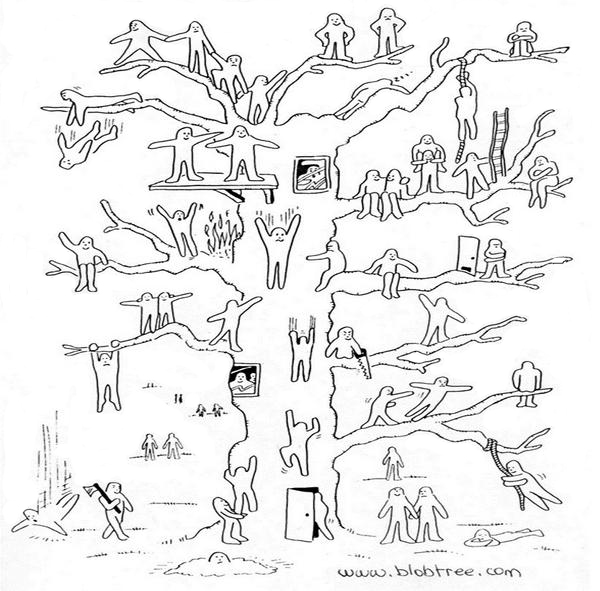 